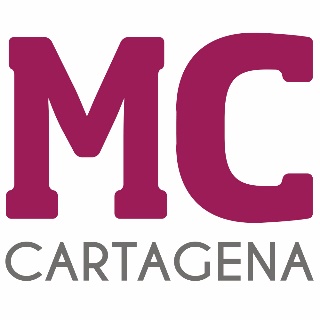 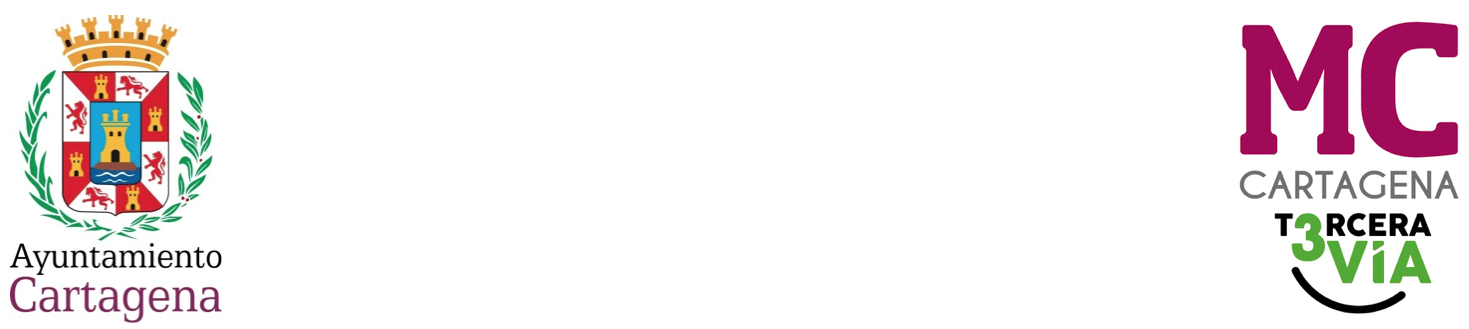 MOCIÓN QUE PRESENTA MARÍA DOLORES RUIZ ÁLVAREZ, CONCEJAL DEL GRUPO MUNICIPAL MC CARTAGENA, SOBRE `ACTOS VANDÁLICOS EN EL PARQUE ARQUEOLÓGICO DEL MOLINETE´Si atendemos a las quejas vecinales, los botellones en el Parque Arqueológico del Molinete continúan cada fin de semana. El lunes 22/01/2024 esta concejal, alertada por la Coordinadora de Defensa del Cerro del Molinete, dio un paseo por el parque y comprobó que había escasos restos de botellón en las escaleras de subida de la Calle San Fernando, pero no en el parque como había podido comprobar en otras ocasiones.No obstante, estos jóvenes irrespetuosos sí dejan su huella cada vez que “visitan el cerro”. Incendios, destrozos del mobiliario y pintadas en los restos arqueológicos. Situación que debemos controlar y sancionar convenientemente y, si es posible paliar de la mejor manera. Por lo anteriormente expuesto la concejal que suscribe eleva al Pleno la siguienteMOCIÓNQue el Pleno municipal inste al Gobierno local a limpiar nuevamente los restos arqueológicos y a reponer el mobiliario urbano cuya fotografía adjuntamos y con el fin de paliar nuevas agresiones a nuestro patrimonio cultural implemente una mayor vigilancia por parte de la policía local, coloque cámaras de seguridad  en la calle Adarve , en la calle del Maestro Francés y en la subida por las escaleras de la calle San Fernando y coloque puertas de hierro `antiescalada´ que bloqueen el paso al vandalismo y cierren completamente todo el parque arqueológico.Cartagena, a 23 de enero de 2024.       Fdo. Jesús Giménez Gallo				  Fdo. María Dolores Ruiz ÁlvarezConcejal-Portavoz Grupo municipal MC                          Concejal Grupo municipal MCA LA ALCALDÍA – PRESIDENCIA DEL EXCMO. AYUNTAMIENTO DE CARTAGENA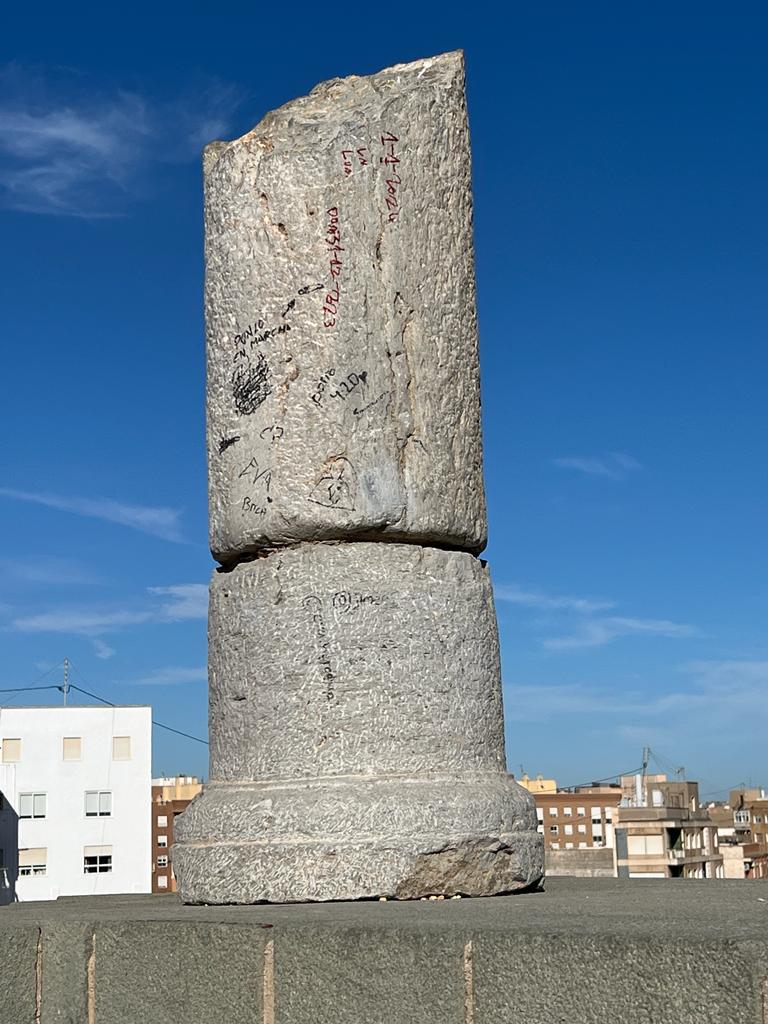 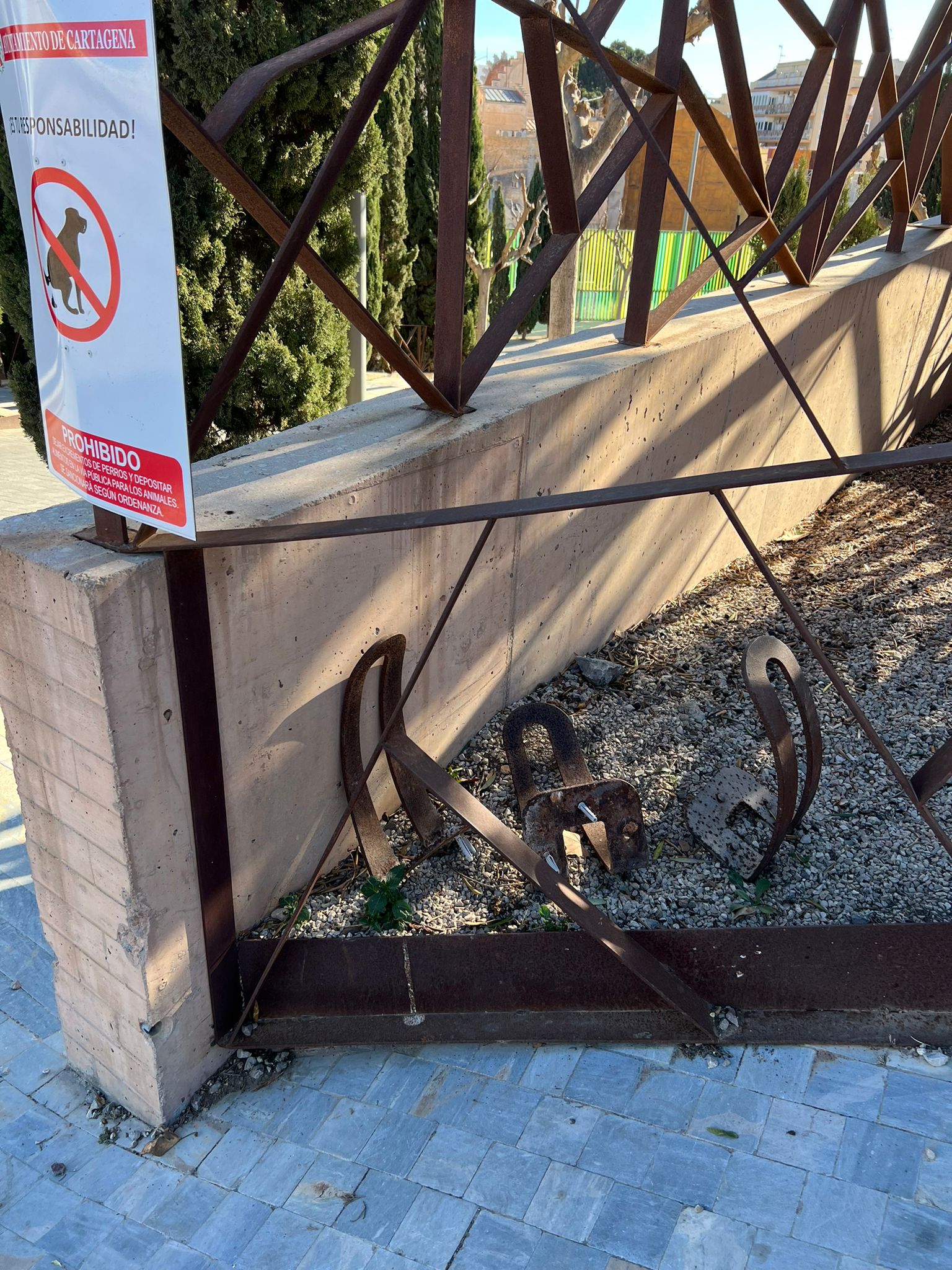 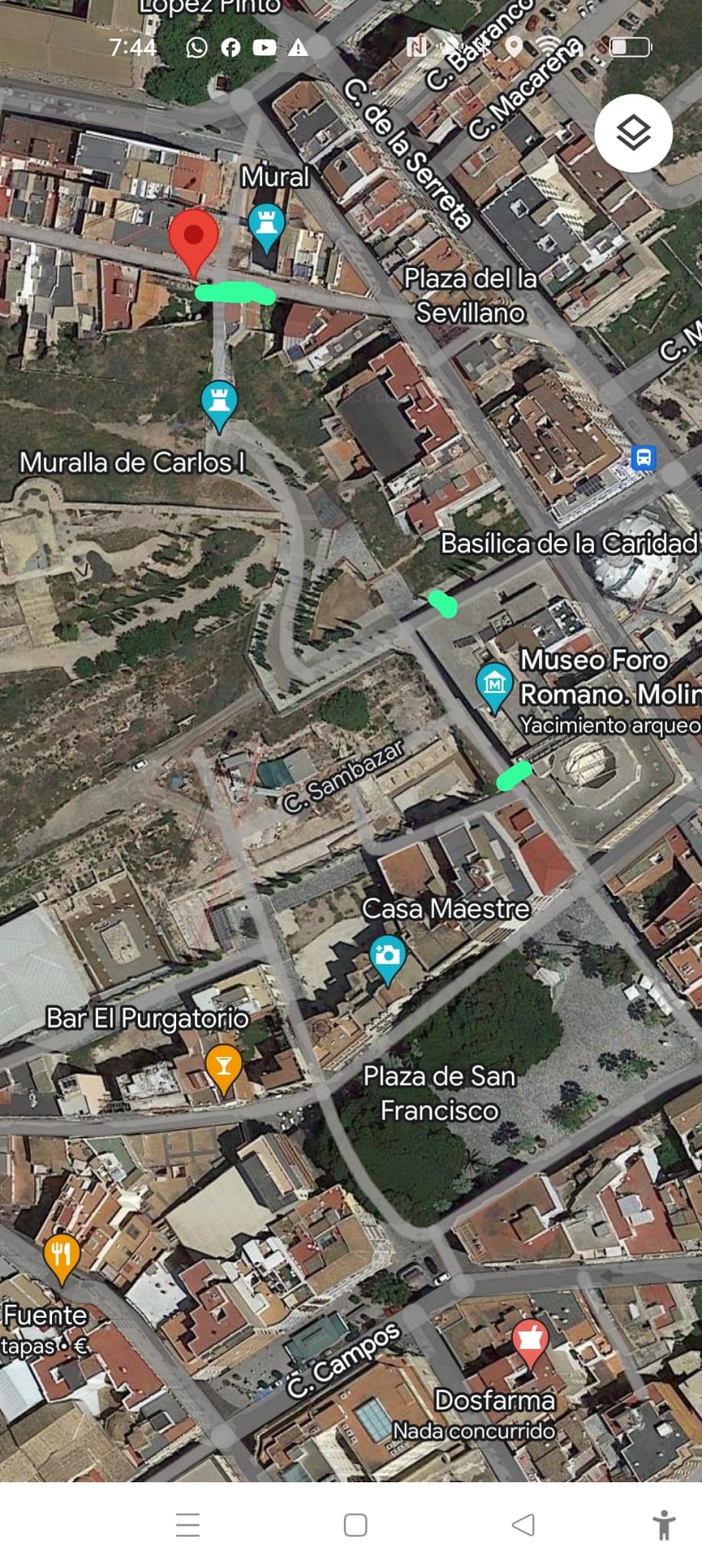 